S2 Figure. Developed thematic map of the qualitative findings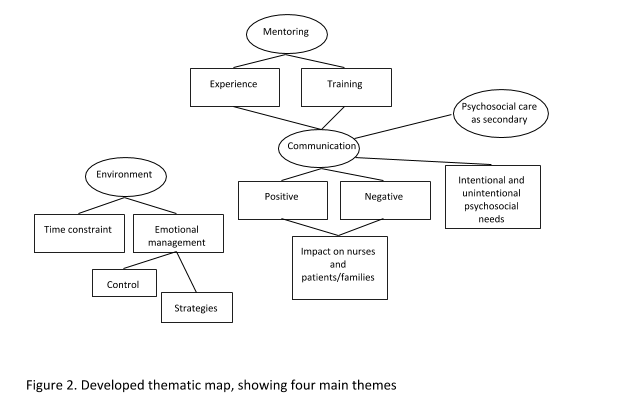 